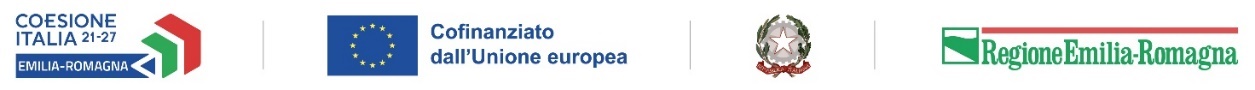 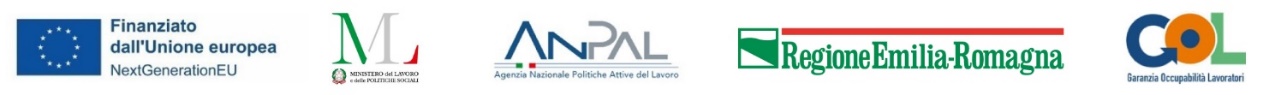 Allegato 3INFORMATIVA per il trattamento dei dati personali ai sensi dell’art 13 del Regolamento europeo n. 679/20161. Premessa Ai sensi dell’art. 13 del Regolamento europeo n. 679/2016, la Giunta della Regione Emilia-Romagna, in qualità di “Titolare” del trattamento, è tenuta a fornirle informazioni in merito all’utilizzo dei suoi dati personali.2. Identità e i dati di contatto del titolare del trattamento Il Titolare del trattamento dei dati personali di cui alla presente Informativa è la Giunta della Regione Emilia-Romagna, con sede in Bologna, Viale Aldo Moro n. 52, cap 40127.Al fine di semplificare le modalità di inoltro e ridurre i tempi per il riscontro si invita a presentare le richieste di cui al paragrafo n. 10, alla Regione Emilia-Romagna, Ufficio per le relazioni con il pubblico (Urp), per iscritto o recandosi direttamente presso lo sportello Urp. L’Urp è aperto dal lunedì al venerdì dalle 9 alle 13 in Viale Aldo Moro 52, 40127 Bologna (Italia): telefono 800-662200, fax 051- 527.5360, e-mail urp@regione.emilia-romagna.it.3. Il Responsabile della protezione dei dati personali Il Responsabile della protezione dei dati designato dall’Ente è contattabile all’indirizzo mail dpo@regione.emilia-romagna.it o presso la sede della Regione Emilia-Romagna di Viale Aldo Moro n. 30. 4. Responsabili del trattamento L’Ente può avvalersi di soggetti terzi per l’espletamento di attività e relativi trattamenti di dati personali di cui manteniamo la titolarità. Conformemente a quanto stabilito dalla normativa, tali soggetti assicurano livelli esperienza, capacità e affidabilità tali da garantire il rispetto delle vigenti disposizioni in materia di trattamento, ivi compreso il profilo della sicurezza dei dati. Formalizziamo istruzioni, compiti ed oneri in capo a tali soggetti terzi con la designazione degli stessi a "Responsabili del trattamento". Sottoponiamo tali soggetti a verifiche periodiche al fine di constatare il mantenimento dei livelli di garanzia registrati in occasione dell’affidamento dell’incarico iniziale. 5. Soggetti autorizzati al trattamento I Suoi dati personali sono trattati da personale interno previamente autorizzato e designato quale incaricato del trattamento, a cui sono impartite idonee istruzioni in ordine a misure, accorgimenti, modus operandi, tutti volti alla concreta tutela dei suoi dati personali. 6. Finalità e base giuridica del trattamento Il trattamento dei suoi dati personali viene effettuato dalla Giunta della Regione Emilia-Romagna per lo svolgimento di funzioni istituzionali e, pertanto, ai sensi dell’art. 6 comma 1 lett. e) non necessita del suo consenso. Ai sensi dell’art. 4 del Regolamento (UE) n.2021/1060, gli Stati membri e la Commissione sono autorizzati a trattare i dati personali solo se necessario al fine di adempiere i rispettivi obblighi a norma del presente regolamento, in particolare per quanto riguarda la sorveglianza, la rendicontazione, la comunicazione, la pubblicazione, la valutazione, la gestione finanziaria, le verifiche e gli audit e, se del caso, per determinare l’idoneità dei partecipanti. I dati personali sono trattati in conformità del regolamento (UE) 2016/679 o del regolamento (UE) 2018/1725 del Parlamento europeo e del Consiglio, a seconda dei casi.I dati personali sono quindi trattati per le suddette finalità generali e per le seguenti finalità specifiche:registrare i dati relativi ai Soggetti titolari e attuatori che intendono presentare richieste di finanziamento all’Amministrazione Regionale per la realizzazione di attività realizzare attività di istruttoria e valutazione sulle proposte di Operazione pervenuterealizzare attività di gestione, verifica e controllo previste dalle normative vigenti in materiainviare comunicazioni agli interessati da parte dell’Amministrazione Regionalerealizzare indagini dirette a verificare il grado di soddisfazione degli utenti sui servizi offerti o richiesti pubblicare i dati relativi ai contributi concessi, in formato aperto, come previsto dal Regolamento (UE) n. 2021/1060trattare i dati per la prevenzione di frodi e irregolarità, come previsto dal Regolamento (UE) n. 2021/1060organizzare eventi per far conoscere opportunità e risultati ottenuti dalle politiche e dagli strumenti messi in campo dalla Regione Emilia-Romagna.7. Destinatari dei dati personaliI suoi dati personali potranno essere conosciuti esclusivamente dagli operatori della Direzione Generale Conoscenza, ricerca, lavoro, imprese della Regione Emilia-Romagna individuati quali Incaricati del trattamento. Esclusivamente per le finalità previste al paragrafo 6 (Finalità del trattamento), possono venire a conoscenza dei dati personali società terze fornitrici di servizi per la Regione Emilia-Romagna, previa designazione in qualità di Responsabili del trattamento e garantendo il medesimo livello di protezione. Alcuni dei dati personali da Lei comunicati alla Regione Emilia- Romagna, ai sensi dell’art. 27 del DLGS 33/2013, sono soggetti alla pubblicità sul sito istituzionale dell’Ente. Si informa, inoltre, che nell’ambito delle funzioni previste dall’art. 72 e seguenti del Regolamento (UE) n. 2021/1060, l’Autorità di Gestione del PR FSE+, in continuità con le previsioni della programmazione 2014-2020, si avvale di Arachne, uno strumento informatico di valutazione del rischio sviluppato dalla Commissione Europea e messo a disposizione degli Stati Membri. Lo strumento funziona attraverso l’elaborazione di dati interni ed esterni al programma: i dati interni sono costituiti dalle informazioni caricate dall’AdG sul sistema di monitoraggio, i dati esterni sono forniti da due banche dati che contengono informazioni pubbliche relative a: dati finanziari, relazioni societarie, elenchi di eventuali attività illecite e sanzioni collegate a persone o imprese coinvolte nei finanziamenti del PR FSE+, elenchi di persone politicamente esposte. Il trattamento dei dati di Arachne sarà svolto nel rispetto della normativa nazionale e comunitaria in materia di protezione dei dati ed esclusivamente al fine di individuare i rischi di frode e le irregolarità a livello di beneficiari, contraenti, contratti e Progetti, sia al momento dell’approvazione del Progetto sia nella fase di attuazione dello stesso.Le elaborazioni fornite dal sistema Arachne, finalizzate al calcolo del rischio, saranno soggette ai vincoli di protezione dei dati e non saranno pubblicate né dall’Autorità di Gestione né dai Servizi della Commissione Europea. Si invitano i beneficiari ad approfondire le finalità e le procedure di utilizzo del sistema informatico Arachne consultando il sito http://ec.europa.eu/social/main.jsp?catId=325&intPageId=3587&langI d=it.Per una descrizione sintetica di Arachne si veda il documento “Carta per l’introduzione e l’applicazione dello strumento di valutazione del rischio Arachne nelle verifiche di gestione”. http://formazionelavoro.regione.emilia-romagna.it/sito-fse/POR-2014-2020/arachne-valutazione-del-rischio-di-frode 8. Trasferimento dei dati personali a Paesi extra UE I suoi dati personali non sono trasferiti al di fuori dell’Unione europea. 9. Periodo di conservazione I suoi dati sono conservati per un periodo non superiore a quello necessario per il perseguimento delle finalità sopra menzionate. A tal fine, anche mediante controlli periodici, viene verificata costantemente la stretta pertinenza, non eccedenza e indispensabilità dei dati rispetto al rapporto, alla prestazione o all'incarico in corso, da instaurare o cessati, anche con riferimento ai dati che Lei fornisce di propria iniziativa. I dati che, anche a seguito delle verifiche, risultano eccedenti o non pertinenti o non indispensabili non sono utilizzati, salvo che per l'eventuale conservazione, a norma di legge, dell'atto o del documento che li contiene. 10. I suoi diritti Nella sua qualità di interessato, Lei ha diritto:di accesso ai dati personali; di ottenere la rettifica o la cancellazione degli stessi o la limitazione del trattamento che lo riguardano;di opporsi al trattamento; di proporre reclamo al Garante per la protezione dei dati personali 11. Conferimento dei dati Il conferimento dei dati è facoltativo, ma in mancanza non sarà possibile adempiere alle finalità descritte al punto 6 (“Finalità del trattamento”).